Esta ficha já faz parte da Assessoria & Suporte aos clientes, pois tem todos os elementos que o RH das empresas querem ver. Favor DIGITAR  respondendo em INGLÊS, em AZUL, não escanear, enviar no mesmo formato em Word. Solicitamos que preencha todos os campos e use o tradutor do Google para lhe ajudar. Favor incluir os empregos que já teve em turismo, hotelaria, gastronomia MESMO sem registro em carteira.Date ____/_____/___DESIRED  POSITIONS ( cargos mínimos que aceitaria no exterior)1-2-3-4-5-Expected salary ? How many years of experience in the above positions ?Can you live and work in the Middle East  for 2 years ? I agree to pay my air ticket/ Eu concordo em pagar minha passagem  (   ) yes (    ) no( é apenas uma opção para candidatos  com pouco Inglês , nenhuma experiência em hotelaria para agilizar o processo ou que queira ficar menos de 2 anos no exterior  )PERSONAL DETAILSFull name –Age -Nationality-Gender – Weight  in Kg  –Height   in Cm - Email  - LinkedIn -Whatsapp - Skype -  Video Presentation link  ( se falar Inglês fluente , grave um vídeo sobre suas principais qualidades e virtudes profissionais. Não precisa gravar hoje mas iremos precisar durante o processo ) veja aqui um bom exemplo e copie https://vimeo.com/311055027  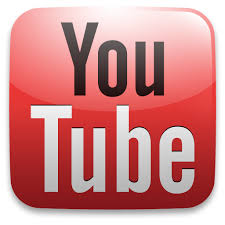 Tem passaporte?Tem algum passaporte Europeu ? Qual ?Tem algum visto Americano? Qual ? Já tomou a vacina de febre amarela?LanguagesEDUCATIONAL & PROFESSIONAL QUALIFICATIONS( favor descrever em Inglês suas graduações com o ano de ingresso e formatura)1-2-3-TRAINING COURSES( favor descrever em Inglês  todos os cursos livres e  técnicos que já fez e que tenha certificado para comprovar )1-2-3-4-5- EMPLOYMENT HISTORY ( favor descrever em Inglês  com o máximo de detalhes seus últimos 5 trabalhos / empregos mesmo que sem registro em carteira)COMPANY:Website :Datas de Admissão e Saída/  From – To : Cargo / Position :Descrever  em Inglês TODAS as suas tarefas diárias / Job Description COMPANY:Website :Datas de Admissão e Saída/  From – To : Cargo / Position :Descrever  em Inglês TODAS as suas tarefas diárias / Job Description COMPANY:Website :Datas de Admissão e Saída/  From – To : Cargo / Position :Descrever  em Inglês TODAS as suas tarefas diárias / Job Description COMPANY:Website :Datas de Admissão e Saída/  From – To : Cargo / Position :Descrever  em Inglês TODAS as suas tarefas diárias / Job Description COMPANY:Website :Datas de Admissão e Saída/  From – To : Cargo / Position :Descrever  em Inglês TODAS as suas tarefas diárias / Job Description I declare that the particulars given in this application are correct, and I have not knowingly withheld any facts or circumstance which would, if disclosed, affect my application unfavourably. I understand that  incorrect information could result in my continued employment with the company being reviewed.I agree to supply my new employer with my police clearance, reference letters and medical exams when requested.Answer this question:|Why should YOU be hired ?  (venda o SEU peixe em 10 linhas que pode ser o mesmo texto para gravar seu vídeo em Inglês. Não fale sobre seu passado profissional. Fale apenas sobre sua personalidade, talentos, habilidades e pontos fortes afinal ninguém conhece VOCÊ melhor do que VOCÊ mesmo e essa é a hora de falar. Este detalhe o ajuda em 100% nas entrevistas!! Nós já tivemos clientes que nem foi necessário fazê-las e foram contratados)Cole abaixo 2 fotos em baixa resolução: 01 foto de rosto SORRINDO.01 foto de corpo todo em TRAJE SOCIAL, uniforme de trabalho.* Evite bonés, barba, óculos escuros, grandes decotes, roupas sensuais e CAPRICHE – é seu cartão de visitas. * Deve esconder as tattoos.Foto rosto :Foto corpo :Enviar essa ficha totalmente preenchida com fotos e video para   contato@mundafora.com ou contato@partiudubai.comLanguagesSpeakSpeakSpeakLanguagesExcellentGoodBasicENGLISHSpanishItalianFrenchGermanJapanese(outros?)